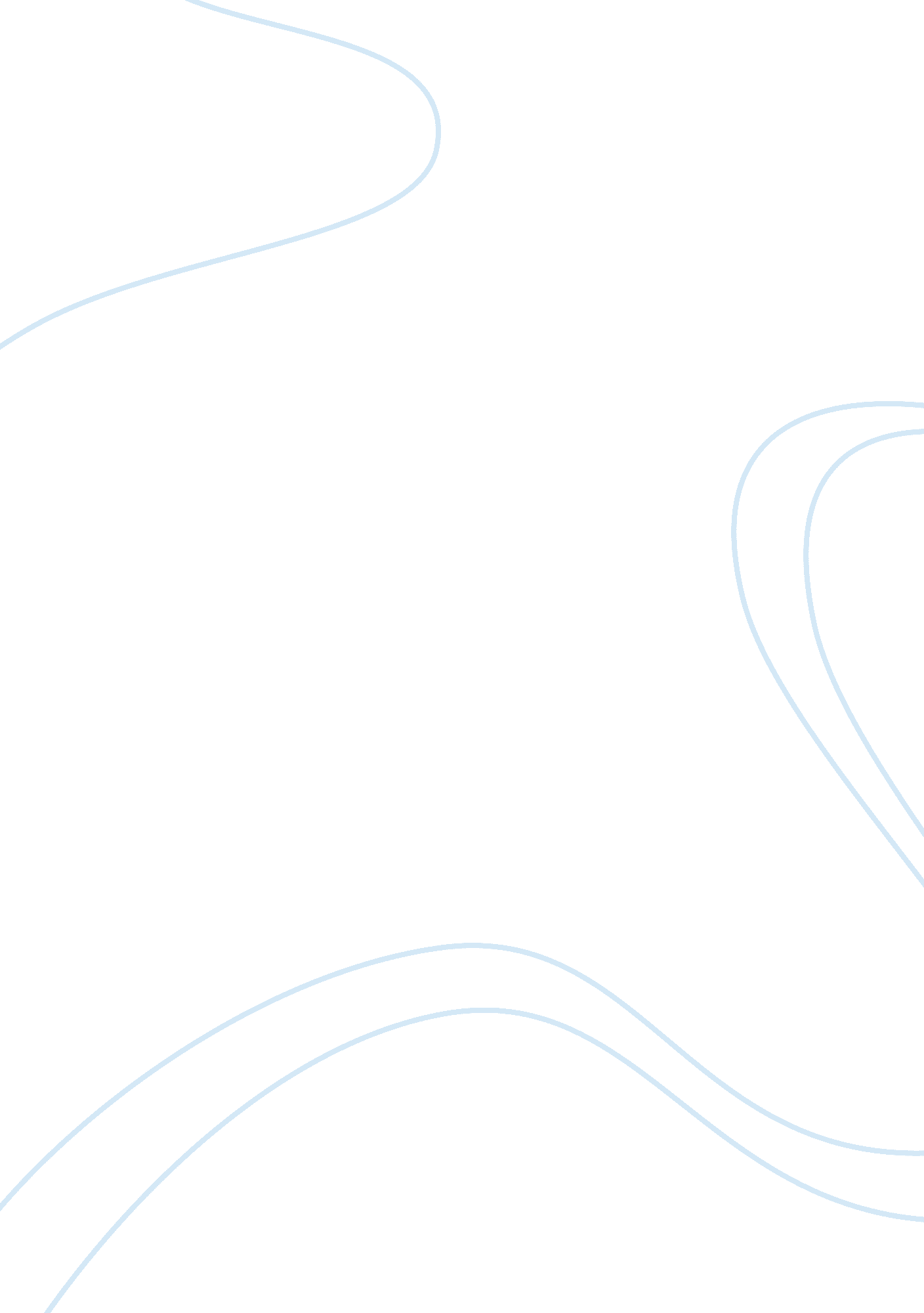 What is to fear i would the answer from the papers i aploadedLiterature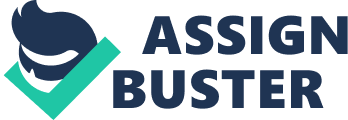 What is to Fear? Through the many things that many people in the world have to endure, the will to survive surpasseseverything else. There is no other force in the world stronger than the will to survive, as many people claim. To some extent, this statement is true. In the poem by Christina Rossetti about the goblin market, this is evidence of the strength of the heart. The maiden is subjected to a number of challenges. However, she stands her ground till the evil people, being referred to as goblets; do not know what more they can do to her (Rossetti 602). She shows of her strong will to overcome these challenges. This paper will review challenges that people go through, and how to overcome fears. 
In society, women are looked at as the weaker sex. This may not be true since they stand the challenges that come their way in a way not many people understand. They are not meant to do some things, and when they do, they are shunned by society for being liberal, and stubborn. In the past, they had no place in society (Rossetti 604). They, therefore, had no voice. However, fear comes from what the mind conjures up in an individual. To overcome this fear, one has to know of their capabilities. 
Strength is not just about the physical nature of a single being. It is a matter of will and this seen in women of society. People go through challenges; however, that is no cause for the loss of hope, and one’s beliefs. There is nothing to fear, but fear itself. This is demonstrated by Christina as she is confronted by the evil identified in her society (Rossetti 607). 
In conclusion, it is crucial to prevent the limitations that the mind creates. There is always going to be the fear of the unknown. This code should be the principle that guides everyone in society. Imaginary blocks created by people prevent the growth of society, and influential minds. As Christina Rossetti suggests, people need to overcome their fears in order to be unique, and respected (Rossetti 607). 
Work Cited 
Rossetti, C. Goblin Market: And Other Poems. New York: Free Press, 1865. Print. 